Publicado en Barcelona el 28/06/2017 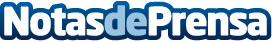 Venus Concept presente en los Másters de Láser y Medicina Estética de la URJC y la UBSon varias las universidades españolas que han iniciado cursos, postgrados y másters enfocados a la medicina estética, una actividad muy demandada debido a la preocupación generalizada de la población por la calidad de vida, la salud y la imagenDatos de contacto:Mireia SanchezNota de prensa publicada en: https://www.notasdeprensa.es/venus-concept-presente-en-los-masters-de-laser_1 Categorias: Nacional Medicina Cataluña Cursos Universidades http://www.notasdeprensa.es